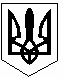 УКРАЇНАВІДДІЛ ОСВІТИ СКВИРСЬКОЇ РАЙОННОЇ ДЕРЖАВНОЇ АДМІНІСТРАЦІЇСКВИРСЬКИЙ НАВЧАЛЬНО-ВИХОВНИЙ КОМПЛЕКС«Загальноосвітня школа І – ІІІ ступенів №4 – дитячий садок» Київської областіАдреса: .Сквира, вул. Соборна, 32. Тел. 5-17-89. e-mail:15skvira_nvk@ukr.netНАКАЗ18.04. 2017 											№Про заборону збору коштів з батьківучнів (вихованців) Сквирського НВКВідповідно до статей 53 та 61 Закону України "Про освіту", ст. 38 Закону України "Про дошкільну освіту", Закону України "Про благодійну діяльність та благодійні організації", ч. З ст. 13 Закону України "Про доступ до публічної інформації", Порядку отримання благодійних (добровільних) внесків і пожертв від юридичних та фізичних осіб бюджетними установами та закладами освіти, охорони здоров'я, соціального захисту, культури, науки, спорту та фізичного виховання для потреб їх фінансування, затвердженого постановою Кабінету Міністрів України від 04 серпня 2000 року № 1222 (зі змінами), пункту 105 Положення про загальноосвітній навчальний заклад, затвердженого постановою Кабінету Міністрів України від 27 серпня 2010 року, листа Міністерства освіти і науки України від 05.09.2013 № 1/9-608 "Щодо благодійних внесків", наказу департаменту освіти і науки Київської облдержадміністрації від 03.04.2017 №119 «Про заборону збору коштів з батьків учнів професійно-технічних, загальноосвітніх та дошкільних навчальних закладів області», наказу відділу освіти Сквирської райдержадміністрації «Про заборону збору коштів з батьків учнів (вихованців) дошкільних, загальноосвітніх, позашкільних навчальних закладів району» від14.04.2017 р. №106 з метою запобігання збору коштів з батьків учнів і вихованців  Сквирського НВКНАКАЗУЮ:1.  Заборонити збір коштів керівниками та педагогічними працівниками з батьків учнів (вихованців) Сквирського НВК на проведення ремонтів, утримання навчальних закладів, подарунки навчальним закладам та  педагогічним працівникам.2.  Заборонити втручання педагогічних працівників у діяльність благодійних фондів та піклувальних рад.3. Проводити  звітування класних керівників про надходження та використання благодійної та спонсорської допомоги не рідше двох разів на рік перед батьками та батьківським комітетом Сквирського НВККласні керівники. Постійно;4. Оприлюднювати на сайті пам'яток щодо порядку отримання благодійних внесків навчальними закладами в межах чинного законодавства Адміністратор сайту. до 20.04.2017;5.  Провести нараду з педагогічними працівниками, на якій розглянути порядок отримання та використання благодійної та спонсорської допомоги Адміністрація.До 01.05.2017;6.  Не допускати вимагання (ініціювання) збору коштів від батьків учнів, встановлення обов'язкових одноразових чи регулярних внесків від батьків учнів (вихованців), не передбачених статутом закладу, нормативно-правовими актами тощо постійно;7. Приймати і використовувати благодійні внески та спонсорську допомогу виключно на добровільних засадах відповідно до Закону України "Про благодійну діяльність та благодійні організації" та Порядку отримання благодійних (добровільних) внесків і пожертв від юридичних та фізичних осіб бюджетними установами та закладами освіти, охорони здоров'я, соціального захисту, культури, науки, спорту та фізичного виховання для потреб їх фінансування постійно;8.  Проводити звітування про надходження та використання благодійних і спонсорських коштів перед педагогічним та батьківським колективами, громадськістю, відповідно до Примірного положення про порядок звітування керівників дошкільних, загальноосвітніх навчальних закладів перед педагогічним колективом, громадськістю затвердженого наказом Міністерства освіти і науки України від 23.03.2005.9.  Забезпечувати оприлюднення інформації про надходження та використання бюджетних коштів на утримання та розвиток матеріально-технічної бази навчального закладу відповідно до пункту 2 частини 1 та пункту З статті 13 Закону України "Про доступ до публічної інформації"                                                                                                                                   постійно;   10. Встановити, що класні керівники несуть персональну відповідальність за порушення Порядку отримання благодійних (добровільних) внесків і пожертв від юридичних та фізичних осіб бюджетними установами та закладами освіти, охорони здоров'я, соціального захисту, культури, науки, спорту та фізичного виховання для потреб їх фінансування.11. Контроль за виконанням наказу залишаю за собою.Директор НВК			А.Д.ВигівськаЗ наказом ознайомлені: Муштрук Н.Г.СотніченкоС.А.Бажул І.О.МатвієнкоО.В.Висоцька С.Р.Гайдай Н.В.ГордійчукО.А.ДаніловичН.В.Шамрай І.О.Ковальчук Н.В.Кислюченко О.Л.Литвин Л.П.Мазур Л.М.М’ячикова Р.П.Рябоконь С.В.Сопіженко Т.В.Стовбецька С.В.Удод Ж.Ю.Харсун І.В.Хвостенко К.М.Хоцянівський П.І.Черкасенко Н.Г.Чумак М.П.Бачинська Н.Ю.Чернега В.М.Миколайчук О.В.Карпенко Л.С.Черняк М.О.Решетар Ю.П.Титарчук С.П. Жембрівська Н.М.